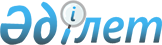 Ертіс аудандық мәслихатының 2016 жылғы 26 желтоқсандағы "Ертіс ауданының 2017 - 2019 жылдарға арналған бюджеті туралы" № 36-10-6 шешіміне өзгерістер енгізу туралыПавлодар облысы Ертіс аудандық мәслихатының 2017 жылғы 12 сәуірдегі № 54-14-6 шешімі. Павлодар облысының Әділет департаментінде 2017 жылғы 3 мамырда № 5486 болып тіркелді
      Қазақстан Республикасының 2008 жылғы 4 желтоқсандағы Бюджет кодексінің 109-бабының 5-тармағына, Қазақстан Республикасының 2001 жылғы 23 қаңтардағы "Қазақстан Республикасындағы жергілікті мемлекеттік басқару және өзін-өзі басқару туралы" Заңының 6-бабы 1-тармағының 1) тармақшасына сәйкес, Ертіс аудандық мәслихаты ШЕШІМ ҚАБЫЛДАДЫ:
      1. Ертіс аудандық мәслихатының 2016 жылғы 26 желтоқсандағы "Ертіс ауданының 2017 - 2019 жылдарға арналған бюджеті туралы" № 36-10-6 шешіміне (Нормативтік құқықтық актілерді мемлекеттік тіркеу тізілімінде № 5343 тіркелген, 2017 жылғы 21 қаңтардағы "Ертіс нұры" және "Иртыш" газеттерінде жарияланған) келесі өзгерістер енгізілсін:
      1-тармағында:
      1) тармақшада:
      "4 626 227" сандары "4 738 622" сандарымен ауыстырылсын;
      "489 578" сандары "511 578" сандарымен ауыстырылсын;
      "4 125 358" сандары "4 215 753" сандарымен ауыстырылсын;
      2) тармақшада "4 626 227" сандары "4 819 819" сандарымен ауыстырылсын;
      5) тармақшада "-1 044" сандары "-82 241" сандарымен ауыстырылсын;
      6) тармақшада "1 044" сандары "82 241" сандарымен ауыстырылсын;
      көрсетілген шешімнің 1, 6-қосымшалары осы шешімнің 1, 2-қосымшаларына сәйкес жаңа редакцияда жазылсын.
      2. Осы шешімнің орындалуын бақылау Ертіс аудандық мәслихатының бюджет, әлеуметтік саясат және заңдылық жөніндегі тұрақты комиссиясына жүктелсін.
      3. Осы шешім 2017 жылдың 1 қаңтардан бастап қолданысқа енгізіледі. 2017 жылға арналған Ертіс ауданының бюджеті
(өзгерістермен) 2017 жылға арналған жергілікті өзін-өзі басқару
органдарына берілетін трансферттердің бөлінуі
(өзгерістермен)
					© 2012. Қазақстан Республикасы Әділет министрлігінің «Қазақстан Республикасының Заңнама және құқықтық ақпарат институты» ШЖҚ РМК
				
      Кезектен тыс сессияның төрағасы

И. Бенера

      Ертіс аудандық мәслихатының хатшысы

Б. Шингисов
Ертіс аудандық мәслихатының
2017 жылғы 12 сәуірдегі
№ 54-14-6 шешіміне
1-қосымшасыЕртіс аудандық мәслихатының
2016 жылғы 26 желтоқсандағы
№ 36-10-6 шешіміне
1-қосымшасы
Санаты
Санаты
Санаты
Санаты
Сома (мың теңге)
Сыныбы
Сыныбы
Сыныбы
Сома (мың теңге)
Iшкi сыныбы
Iшкi сыныбы
Сома (мың теңге)
Атауы
Сома (мың теңге)
1
2
3
4
5
1. Кірістер
4 738 622
1
Салықтық түсімдер
511 578
01
Табыс салығы
206 256
2
Жеке табыс салығы
206 256
03
Әлеуметтiк салық
155 760
1
Әлеуметтік салық
155 760
04
Меншiкке салынатын салықтар
110 777
1
Мүлiкке салынатын салықтар
59 717
3
Жер салығы
638
4
Көлiк құралдарына салынатын салық
37 322
5
Бірыңғай жер салығы
13 100
05
Тауарларға, жұмыстарға және қызметтерге салынатын iшкi салықтар
35 747
2
Акциздер
1 423
3
Табиғи және басқа ресурстарды пайдаланғаны үшiн түсетiн түсiмдер
25 700
4
Кәсiпкерлiк және кәсiби қызметтi жүргiзгенi үшiн алынатын алымдар
8 624
08
Заңдық мәнді іс-әрекеттерді жасағаны және (немесе) оған уәкілеттігі бар мемлекеттік органдар немесе лауазымды адамдар құжаттар бергені үшін алынатын міндетті төлемдер
3 038
1
Мемлекеттік баж
3 038
2
Салықтық емес түсiмдер
10 702
01
Мемлекеттік меншіктен түсетін кірістер
1 726
5
Мемлекет меншігіндегі мүлікті жалға беруден түсетін кірістер
1 715
7
Жеке тұлғаларға жергілікті бюджеттен берілген бюджеттік кредиттер бойынша сыйақылар
11
06
Басқа да салықтық емес түсiмдер
8 976
1
Басқа да салықтық емес түсiмдер
8 976
3
Негізгі капиталды сатудан түсетін түсімдер
589
03
Жердi және материалдық емес активтердi сату
589
1
Жерді сату
439
2
Материалдық емес активтерді сату
150
4
Трансферттердің түсімдері
4 215 753
02
Мемлекеттiк басқарудың жоғары тұрған органдарынан түсетiн трансферттер
4 215 753
2
Облыстық бюджеттен түсетiн трансферттер
4 215 753
Функционалдық топ
Функционалдық топ
Функционалдық топ
Функционалдық топ
Функционалдық топ
Сома (мың теңге)
Кіші функция
Кіші функция
Кіші функция
Кіші функция
Сома (мың теңге)
Бюджеттік бағдарламалардың әкімшісі
Бюджеттік бағдарламалардың әкімшісі
Бюджеттік бағдарламалардың әкімшісі
Сома (мың теңге)
Бағдарлама
Бағдарлама
Сома (мың теңге)
Атауы
Сома (мың теңге)
1
2
3
4
5
6
2. Шығындар
4 819 819
01
Жалпы сипаттағы мемлекеттiк қызметтер
613 491
1
Мемлекеттiк басқарудың жалпы функцияларын орындайтын өкiлдi, атқарушы және басқа органдар
530 302
112
Аудан (облыстық маңызы бар қала) мәслихатының аппараты
17 412
001
Аудан (облыстық маңызы бар қала) мәслихатының қызметін қамтамасыз ету жөніндегі қызметтер
17 412
122
Аудан (облыстық маңызы бар қала) әкімінің аппараты
148 443
001
Аудан (облыстық маңызы бар қала) әкімінің қызметін қамтамасыз ету жөніндегі қызметтер
74 297
003
Мемлекеттік органның күрделі шығыстары
74 146
123
Қаладағы аудан, аудандық маңызы бар қала, кент, ауыл, ауылдық округ әкімінің аппараты
364 447
001
Қаладағы аудан, аудандық маңызы бар қаланың, кент, ауыл, ауылдық округ әкімінің қызметін қамтамасыз ету жөніндегі қызметтер
189 833
032
Ведомстволық бағыныстағы мемлекеттік мекемелерінің және ұйымдарының күрделі шығыстары
174 614
2
Қаржылық қызмет
27 861
452
Ауданның (облыстық маңызы бар қаланың) қаржы бөлімі
27 861
001
Ауданның (облыстық маңызы бар қаланың) бюджетін орындау және коммуналдық меншігін басқару саласындағы мемлекеттік саясатты іске асыру жөніндегі қызметтер
26 264
003
Салық салу мақсатында мүлікті бағалауды жүргізу
877
010
Жекешелендіру, коммуналдық меншікті басқару, жекешелендіруден кейінгі қызмет және осыған байланысты дауларды реттеу
720
5
Жоспарлау және статистикалық қызмет
16 991
453
Ауданның (облыстық маңызы бар қаланың) экономика және бюджеттік жоспарлау бөлімі
16 991
001
Экономикалық саясатты, мемлекеттік жоспарлау жүйесін қалыптастыру және дамыту саласындағы мемлекеттік саясатты іске асыру жөніндегі қызметтер
16 991
9
Жалпы сипаттағы өзге де мемлекеттiк қызметтер
38 337
454
Ауданның (облыстық маңызы бар қаланың) кәсіпкерлік және ауыл шаруашылығы бөлімі
23 554
001
Жергілікті деңгейде кәсіпкерлікті және ауыл шаруашылығын дамыту саласындағы мемлекеттік саясатты іске асыру жөніндегі қызметтер
20 254
007
Мемлекеттік органның күрделі шығыстары
3 300
458
Ауданның (облыстық маңызы бар қаланың) тұрғын үй-коммуналдық шаруашылығы, жолаушылар көлігі және автомобиль жолдары бөлімі
14 783
001
Жергілікті деңгейде тұрғын үй-коммуналдық шаруашылығы, жолаушылар көлігі және автомобиль жолдары саласындағы мемлекеттік саясатты іске асыру жөніндегі қызметтер
14 783
02
Қорғаныс
10 473
1
Әскери мұқтаждықтар
7 248
122
Аудан (облыстық маңызы бар қала) әкімінің аппараты
7 248
005
Жалпыға бірдей әскери міндетті атқару шеңберіндегі іс-шаралар
7 248
2
Төтенше жағдайлар жөнiндегi жұмыстарды ұйымдастыру
3 225
122
Аудан (облыстық маңызы бар қала) әкімінің аппараты
3 225
006
Аудан (облыстық маңызы бар қала) ауқымындағы төтенше жағдайлардың алдын алу және оларды жою
1 200
007
Аудандық (қалалық) ауқымдағы дала өрттерінің, сондай-ақ мемлекеттік өртке қарсы қызмет органдары құрылмаған елдi мекендерде өрттердің алдын алу және оларды сөндіру жөніндегі іс-шаралар
2 025
04
Бiлiм беру
2 385 415
1
Мектепке дейiнгi тәрбиелеу және оқыту
242 878
123
Қаладағы аудан, аудандық маңызы бар қала, кент, ауыл, ауылдық округ әкімінің аппараты
147 481
004
Мектепке дейінгі тәрбие ұйымдарының қызметін қамтамасыз ету
112 981
041
Мектепке дейінгі білім беру ұйымдарында мемлекеттік білім беру тапсырысын іске асыру
34 500
464
Ауданның (облыстық маңызы бар қаланың) білім бөлімі
95 397
040
Мектепке дейінгі білім беру ұйымдарында мемлекеттік білім беру тапсырысын іске асыру
95 397
2
Бастауыш, негізгі орта және жалпы орта білім беру
1 895 450
123
Қаладағы аудан, аудандық маңызы бар қала, кент, ауыл, ауылдық округ әкімінің аппараты
2 846
005
Ауылдық жерлерде балаларды мектепке дейін тегін алып баруды және кері алып келуді ұйымдастыру
2 846
464
Ауданның (облыстық маңызы бар қаланың) білім бөлімі
1 831 452
003
Жалпы білім беру
1 762 926
006
Балаларға қосымша білім беру
68 526
465
Ауданның (облыстық маңызы бар қаланың) дене шынықтыру және спорт бөлімі
58 152
017
Балалар мен жасөспірімдерге спорт бойынша қосымша білім беру
58 152
472
Ауданның (облыстық маңызы бар қаланың) құрылыс, сәулет және қала құрылысы бөлімі
3 000
022
Бастауыш, негізгі орта және жалпы орта білім беру объектілерін салу және реконструкциялау
3 000
9
Бiлiм беру саласындағы өзге де қызметтер
247 087
464
Ауданның (облыстық маңызы бар қаланың) білім бөлімі
247 087
001
Жергілікті деңгейде білім беру саласындағы мемлекеттік саясатты іске асыру жөніндегі қызметтер
15 736
005
Ауданның (облыстық маңызы бар қаланың) мемлекеттік білім беру мекемелер үшін оқулықтар мен оқу-әдiстемелiк кешендерді сатып алу және жеткізу
23 533
007
Аудандық (қалалық) ауқымдағы мектеп олимпиадаларын және мектептен тыс іс-шараларды өткiзу
1 489
015
Жетім баланы (жетім балаларды) және ата-аналарының қамқорынсыз қалған баланы (балаларды) күтіп-ұстауға қамқоршыларға (қорғаншыларға) ай сайынғы ақшалай қаражат төлемі
8 998
067
Ведомстволық бағыныстағы мемлекеттік мекемелерінің және ұйымдарының күрделі шығыстары
197 331
06
Әлеуметтiк көмек және әлеуметтiк қамсыздандыру
508 172
1
Әлеуметтiк қамсыздандыру
8 026
451
Ауданның (облыстық маңызы бар қаланың) жұмыспен қамту және әлеуметтік бағдарламалар бөлімі
7 151
005
Мемлекеттік атаулы әлеуметтік көмек
522
016
18 жасқа дейінгі балаларға мемлекеттік жәрдемақылар
2 280
025
"Өрлеу" жобасы бойынша келісілген қаржылай көмекті енгізу
4 349
464
Ауданның (облыстық маңызы бар қаланың) білім бөлімі
875
030
Патронат тәрбиешілерге берілген баланы (балаларды) асырап бағу
875
2
Әлеуметтiк көмек
455 001
123
Қаладағы аудан, аудандық маңызы бар қала, кент, ауыл, ауылдық округ әкімінің аппараты
19 910
003
Мұқтаж азаматтарға үйінде әлеуметтік көмек көрсету
19 910
451
Ауданның (облыстық маңызы бар қаланың) жұмыспен қамту және әлеуметтік бағдарламалар бөлімі
435 091
002
Жұмыспен қамту бағдарламасы
344 393
004
Ауылдық жерлерде тұратын денсаулық сақтау, білім беру, әлеуметтік қамтамасыз ету, мәдениет, спорт және ветеринар мамандарына отын сатып алуға Қазақстан Республикасының заңнамасына сәйкес әлеуметтік көмек көрсету
4 740
006
Тұрғын үй көмегі
340
007
Жергілікті өкілетті органдардың шешімі бойынша мұқтаж азаматтардың жекелеген топтарына әлеуметтік көмек
46 493
010
Үйден тәрбиеленіп оқытылатын мүгедек балаларды материалдық қамтамасыз ету
600
014
Мұқтаж азаматтарға үйде әлеуметтiк көмек көрсету
7 825
017
Мүгедектерді оңалту жеке бағдарламасына сәйкес мұқтаж мүгедектерді міндетті гигиеналық құралдармен және ымдау тілі мамандарының қызмет көрсетуін, жеке көмекшілермен қамтамасыз ету
9 545
023
Жұмыспен қамту орталықтарының қызметін қамтамасыз ету
21 155
9
Әлеуметтiк көмек және әлеуметтiк қамтамасыз ету салаларындағы өзге де қызметтер
45 145
451
Ауданның (облыстық маңызы бар қаланың) жұмыспен қамту және әлеуметтік бағдарламалар бөлімі
45 145
001
Жергілікті деңгейде жұмыспен қамтуды қамтамасыз ету және халық үшін әлеуметтік бағдарламаларды іске асыру саласындағы мемлекеттік саясатты іске асыру жөніндегі қызметтер
28 643
011
Жәрдемақыларды және басқа да әлеуметтік төлемдерді есептеу, төлеу мен жеткізу бойынша қызметтерге ақы төлеу
710
021
Мемлекеттік органның күрделі шығыстары
8 100
050
Қазақстан Республикасында мүгедектердің құқықтарын қамтамасыз ету және өмір сүру сапасын жақсарту жөніндегі 2012 - 2018 жылдарға арналған іс-шаралар жоспарын іске асыру
3 309
054
Үкіметтік емес ұйымдарда мемлекеттік әлеуметтік тапсырысты орналастыру
4 383
07
Тұрғын үй-коммуналдық шаруашылық
687 147
1
Тұрғын үй шаруашылығы
10 906
123
Қаладағы аудан, аудандық маңызы бар қала, кент, ауыл, ауылдық округ әкімінің аппараты
689
007
Аудандық маңызы бар қаланың, кенттің, ауылдың, ауылдық округтің мемлекеттік тұрғын үй қорының сақталуын ұйымдастыру
689
458
Ауданның (облыстық маңызы бар қаланың) тұрғын үй-коммуналдық шаруашылығы, жолаушылар көлігі және автомобиль жолдары бөлімі
8 100
003
Мемлекеттік тұрғын үй қорының сақталуын үйымдастыру
3 100
004
Азаматтардың жекелеген санаттарын тұрғын үймен қамтамасыз ету
5 000
472
Ауданның (облыстық маңызы бар қаланың) құрылыс, сәулет және қала құрылысы бөлімі
2 117
003
Коммуналдық тұрғын үй қорының тұрғын үйін жобалау және (немесе) салу, реконструкциялау
2 117
07
2
Коммуналдық шаруашылық
666 000
123
Қаладағы аудан, аудандық маңызы бар қала, кент, ауыл, ауылдық округ әкімінің аппараты
18 303
014
Елді мекендерді сумен жабдықтауды ұйымдастыру
18 303
458
Ауданның (облыстық маңызы бар қаланың) тұрғын
45 771
012
Сумен жабдықтау және су бұру жүйесінің жұмыс істеуі
31 201
026
Ауданның (облыстық маңызы бар қаланың) коммуналдық меншігіндегі жылу жүйелерін қолдануды ұйымдастыру
11 000
028
Коммуналдық шаруашылығын дамыту
3 570
472
Ауданның (облыстық маңызы бар қаланың) құрылыс, сәулет және қала құрылысы бөлімі
601 926
005
Коммуналдық шаруашылығын дамыту
11 851
058
Елді мекендердегі сумен жабдықтау және су бұру жүйелерін дамыту
590 075
3
Елді мекендерді абаттандыру
10 241
123
Қаладағы аудан, аудандық маңызы бар қала, кент, ауыл, ауылдық округ әкімінің аппараты
10 241
008
Елді мекендердегі көшелерді жарықтандыру
10 241
08
Мәдениет, спорт, туризм және ақпараттық кеңістiк
316 747
1
Мәдениет саласындағы қызмет
145 522
123
Қаладағы аудан, аудандық маңызы бар қала, кент, ауыл, ауылдық округ әкімінің аппараты
99 719
006
Жергілікті деңгейде мәдени-демалыс жұмыстарын қолдау
99 719
455
Ауданның (облыстық маңызы бар қаланың) мәдениет, тілдерді дамыту бөлімі
45 803
003
Мәдени-демалыс жұмысын қолдау
45 803
2
Спорт
12 976
465
Ауданның (облыстық маңызы бар қаланың) дене шынықтыру және спорт бөлімі
12 976
001
Жергілікті деңгейде дене шынықтыру және спорт саласындағы мемлекеттік саясатты іске асыру жөніндегі қызметтер
6 287
006
Аудандық (облыстық маңызы бар қалалық) деңгейде спорттық жарыстар өткiзу
4 578
007
Әртүрлi спорт түрлерi бойынша ауданның (облыстық маңызы бар қаланың) құрама командаларының мүшелерiн дайындау және олардың облыстық спорт жарыстарына қатысуы
1 317
032
Ведомстволық бағыныстағы мемлекеттік мекемелерінің және ұйымдарының күрделі шығыстары
794
3
Ақпараттық кеңiстiк
68 711
455
Ауданның (облыстық маңызы бар қаланың) мәдениет, тілдерді дамыту бөлімі
53 444
006
Аудандық (қалалық) кiтапханалардың жұмыс iстеуi
51 924
007
Мемлекеттiк тiлдi және Қазақстан халқының басқа да тiлдерін дамыту
1 520
456
Ауданның (облыстық маңызы бар қаланың) ішкі саясат бөлімі
15 267
002
Мемлекеттік ақпараттық саясат жүргізу жөніндегі қызметтер
15 267
9
Мәдениет, спорт, туризм және ақпараттық кеңiстiктi ұйымдастыру жөнiндегi өзге де қызметтер
89 538
455
Ауданның (облыстық маңызы бар қаланың) мәдениет, тілдерді дамыту бөлімі
51 316
001
Жергілікті деңгейде тілдерді және мәдениетті дамыту саласындағы мемлекеттік саясатты іске асыру жөніндегі қызметтер
8 422
032
Ведомстволық бағыныстағы мемлекеттік мекемелерінің және ұйымдарының күрделі шығыстары
42 894
456
Ауданның (облыстық маңызы бар қаланың) ішкі саясат бөлімі
38 222
001
Жергілікті деңгейде ақпарат, мемлекеттілікті нығайту және азаматтардың әлеуметтік сенімділігін қалыптастыру саласында мемлекеттік саясатты іске асыру жөніндегі қызметтер
16 244
003
Жастар саясаты саласында іс-шараларды іске асыру
21 318
032
Ведомстволық бағыныстағы мемлекеттік мекемелерінің және ұйымдарының күрделі шығыстары
660
10
Ауыл, су, орман, балық шаруашылығы, ерекше қорғалатын табиғи аумақтар, қоршаған ортаны және жануарлар дүниесін қорғау, жер қатынастары
100 971
1
Ауыл шаруашылығы
75 226
473
Ауданның (облыстық маңызы бар қаланың) ветеринария бөлімі
75 226
001
Жергілікті деңгейде ветеринария саласындағы мемлекеттік саясатты іске асыру жөніндегі қызметтер
14 294
006
Ауру жануарларды санитарлық союды ұйымдастыру
500
007
Қаңғыбас иттер мен мысықтарды аулауды және жоюды ұйымдастыру
1 500
010
Ауыл шаруашылығы жануарларын сәйкестендіру жөніндегі іс-шараларды өткізу
1 671
011
Эпизоотияға қарсы іс-шаралар жүргізу
50 920
047
Жануарлардың саулығы мен адамның денсаулығына қауіп төндіретін, алып қоймай залалсыздандырылған (зарарсыздандырылған) және қайта өңделген жануарлардың, жануарлардан алынатын өнімдер мен шикізаттың құнын иелеріне өтеу
6 341
6
Жер қатынастары
17 509
463
Ауданның (облыстық маңызы бар қаланың) жер қатынастары бөлімі
17 509
001
Аудан (облыстық маңызы бар қала) аумағында жер қатынастарын реттеу саласындағы мемлекеттік саясатты іске асыру жөніндегі қызметтер
16 566
007
Мемлекеттік органның күрделі шығыстары
943
9
Ауыл, су, орман, балық шаруашылығы, қоршаған ортаны қорғау және жер қатынастары саласындағы басқа да қызметтер
8 236
453
Ауданның (облыстық маңызы бар қаланың) экономика және бюджеттік жоспарлау бөлімі
8 236
099
Мамандарға әлеуметтік қолдау көрсету жөніндегі шараларды іске асыру
8 236
11
Өнеркәсіп, сәулет, қала құрылысы және құрылыс қызметі
23 349
2
Сәулет, қала құрылысы және құрылыс қызметі
23 349
472
Ауданның (облыстық маңызы бар қаланың) құрылыс, сәулет және қала құрылысы бөлімі
23 349
001
Жергілікті деңгейде құрылыс, сәулет және қала құрылысы саласындағы мемлекеттік саясатты іске асыру жөніндегі қызметтер
13 349
013
Аудан аумағында қала құрылысын дамытудың кешенді схемаларын, аудандық (облыстық) маңызы бар қалалардың, кенттердің және өзге де ауылдық елді мекендердің бас жоспарларын әзірлеу
10 000
12
Көлiк және коммуникация
82 062
1
Автомобиль көлiгi
72 311
123
Қаладағы аудан, аудандық маңызы бар қала, кент, ауыл, ауылдық округ әкімінің аппараты
13 480
013
Аудандық маңызы бар қалаларда, кенттерде, ауылдарда, ауылдық округтерде автомобиль жолдарының жұмыс істеуін қамтамасыз ету
5 580
045
Елді мекендер көшелеріндегі автомобиль жолдарын күрделі және орташа жөндеу
7 900
458
Ауданның (облыстық маңызы бар қаланың) тұрғын үй-коммуналдық шаруашылығы, жолаушылар көлігі және автомобиль жолдары бөлімі
58 831
023
Автомобиль жолдарының жұмыс істеуін қамтамасыз ету
17 888
045
Аудандық маңызы бар автомобиль жолдарын және елді мекендердің көшелерін күрделі және орташа жөндеу
40 943
9
Көлiк және коммуникациялар саласындағы өзге де қызметтер
9 751
458
Ауданның (облыстық маңызы бар қаланың) тұрғын үй-коммуналдық шаруашылығы, жолаушылар көлігі және автомобиль жолдары бөлімі
9 751
037
Әлеуметтік маңызы бар қалалық (ауылдық), қала маңындағы және ауданішілік қатынастар бойынша жолаушылар тасымалдарын субсидиялау
9 751
13
Басқалар
10 017
9
Басқалар
10 017
452
Ауданның (облыстық маңызы бар қаланың) қаржы бөлімі
10 017
012
Ауданның (облыстық маңызы бар қаланың) жергілікті атқарушы органының резерві
10 017
14
Борышқа қызмет көрсету
11
1
Борышқа қызмет көрсету
11
452
Ауданның (облыстық маңызы бар қаланың) қаржы бөлімі
11
013
Жергілікті атқарушы органдардың облыстық бюджеттен қарыздар бойынша сыйақылар мен өзге де төлемдерді төлеу бойынша борышына қызмет көрсету
11
15
Трансферттер
81 964
1
Трансферттер
81 964
452
Ауданның (облыстық маңызы бар қаланың) қаржы бөлімі
81 964
006
Нысаналы пайдаланылмаған (толық пайдаланылмаған) трансферттерді қайтару
5 067
051
Жергілікті өзін-өзі басқару органдарына берілетін трансферттер
71 987
054
Қазақстан Республикасының Ұлттық қорынан берілетін нысаналы трансферт есебінен республикалық бюджеттен бөлінген пайдаланылмаған (түгел пайдаланылмаған) нысаналы трансферттердің сомасын қайтару
4 910
3. Таза бюджеттік кредиттеу
1 044
Бюджеттік кредиттер
10 210
10
Ауыл, су, орман, балық шаруашылығы, ерекше қорғалатын табиғи аумақтар, қоршаған ортаны және жануарлар дүниесін қорғау, жер қатынастары
10 210
9
Ауыл, су, орман, балық шаруашылығы, қоршаған ортаны қорғау және жер қатынастары саласындағы басқа да қызметтер
10 210
453
Ауданның (облыстық маңызы бар қаланың) экономика және бюджеттік жоспарлау бөлімі
10 210
006
Мамандарды әлеуметтік қолдау шараларын іске асыру үшін бюджеттік кредиттер
10 210
Бюджеттік кредиттерді өтеу
9 166
5
Бюджеттік кредиттерді өтеу
9 166
01
Бюджеттік кредиттерді өтеу
9 166
1
Мемлекеттік бюджеттен берілген бюджеттік кредиттерді өтеу
9 166
4. Қаржы активтерімен жасалатын операциялар бойынша сальдо
0
5. Бюджет тапшылығы (профициті)
-82 241
6. Бюджет тапшылығын қаржыландыру (профицитін пайдалану)
82 241Ертіс аудандық мәслихатының
2017 жылғы 12 сәуірдегі
№ 54-14-6 шешіміне
2-қосымшасыЕртіс аудандық мәслихатының
2016 жылғы 26 желтоқсандағы
№ 36-10-6 шешіміне
6-қосымшасы
№ р/с
Ауыл және ауылдық округтердің атауы
Сома (мың теңге)
1
2
3
1
Ағашорын ауылы
2 482
2
Амангелді ауылы
663
3
Байзақов ауылдық округі
1 853
4
Голубовка ауылы
4 271
5
Ертіс ауылы
48 155
6
Қарақұдық ауылдық округі
1 448
7
Қосағаш ауылы
 1 208
8
Қоскөл ауылдық округі
947
9
Қызылжар ауылдық округі
2 557
10
Ленин ауылы
1 144
11
Луговой ауылы
1 017
12
Майқоныр ауылы
651
13
Панфилов ауылдық округі
1 553
14
Северный ауылдық округі 
1 812
15
Сілеті ауылдық округі
1 075
16
Ұзынсу ауылы
1 151
Барлығы
71 987